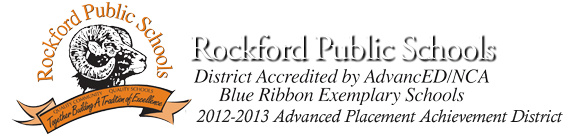 Rockford Public Schools Curriculum MapContent Area: English Language ArtsGrade: FirstSEPTEMBER/OCTOBER - Unit 1: Creating a Classroom Community of LearnersGrade: FirstSEPTEMBER/OCTOBER - Unit 1: Creating a Classroom Community of LearnersGrade: FirstSEPTEMBER/OCTOBER - Unit 1: Creating a Classroom Community of LearnersRockford Public Schools Curriculum MapContent Area: English Language ArtsGrade: FirstNOVEMBER/DECEMBER- Unit 2: A Season of CelebrationGrade: FirstNOVEMBER/DECEMBER- Unit 2: A Season of CelebrationGrade: FirstNOVEMBER/DECEMBER- Unit 2: A Season of CelebrationGrade: FirstNOVEMBER/DECEMBER- Unit 2: A Season of CelebrationRockford Public Schools Curriculum MapContent Area: English Language ArtsGrade: FirstJANUARY/FEBRUARY- Unit 3: Imaginary Characters, Real Life Adventures Grade: FirstJANUARY/FEBRUARY- Unit 3: Imaginary Characters, Real Life Adventures Rockford Public Schools Curriculum MapContent Area: English Language ArtsGrade: FirstFEBRUARY/MARCH-Unit 4: Opinions Matter!Grade: FirstFEBRUARY/MARCH-Unit 4: Opinions Matter!Rockford Public Schools Curriculum MapContent Area: English Language ArtsGrade: FirstAPRIL/MAY Unit 5: Animal InquiryRockford Public Schools Curriculum MapFirst Grade ELANOTES:Rockford Public Schools 1st Grade ELA Curriculum Map OverviewRockford Public Schools 1st Grade ELA Curriculum Map OverviewRockford Public Schools 1st Grade ELA Curriculum Map OverviewRockford Public Schools 1st Grade ELA Curriculum Map OverviewRockford Public Schools 1st Grade ELA Curriculum Map OverviewRockford Public Schools 1st Grade ELA Curriculum Map OverviewSeptemberOctoberNovemberDecemberJanuaryFebruaryFebruaryMarchAprilMayUnits of Study forReading LiteratureReading Informational TextLanguageSpeaking and ListeningFoundational SkillsUnit 1: Creating a Classroom Community of LearnersBob and OttoArabella Miller’s Tiny CaterpillarHow Many Seeds in a Pumpkin Dragon’s HalloweenI Like MyselfGotta Go, Gotta GoUnit 2:A Season of CelebrationThe Secret of Saying Thanks  Let’s Go Home Home PlaceNight TreeHanukkahUnit 3: Imaginary Characters, Real Life AdventuresSadie and the Snowman The RaftFly Away Home Grandfather TwilightHenry and Mudge and the Happy CatMr. Putter and TabbyUnit 4: Opinions Matter!BiographiesReviewsUnit 5: Animal InquiryNational Geographic KidsLiteracy AssessmentsDevelopmental Reading Assessment (DRA)Primary Spelling InventoryDolch ListsHearing and Recording SoundsMLPP Letter/Sound DRA Level 3 > 94%Dolch List 1-3Words Their Way Primary Spelling Word Inventory*DRA Level 6 >94% with >15 comprehension and/or fluency >8.Dolch Word Lists  as neededDRA Level 10 >94% with >15 comprehension and/or fluency >8.Words Their Way: Primary Spelling InventoryDolch Word Lists as neededDRA Level 12 >94% with >15 comprehension and/or fluency >8.Dolch Word Lists as needed*DRA L. 16 > 94% with >15 comprehension and/or fluency >8.Words Their Way: Primary Spelling InventoryDolch Word Lists as neededLiteracy AssessmentsDevelopmental Reading Assessment (DRA)Primary Spelling InventoryDolch ListsHearing and Recording SoundsMLPP Letter/Sound If needed (Tier II/III)H&RS “The bus is coming. It will stop here to let me get on.”MLPP Letter/Sound (if needed)*DRA Level 6 >94% with >15 comprehension and/or fluency >8.Dolch Word Lists  as neededDRA Level 10 >94% with >15 comprehension and/or fluency >8.Words Their Way: Primary Spelling InventoryDolch Word Lists as neededDRA Level 12 >94% with >15 comprehension and/or fluency >8.Dolch Word Lists as needed*DRA L. 16 > 94% with >15 comprehension and/or fluency >8.Words Their Way: Primary Spelling InventoryDolch Word Lists as neededWriting: Units of Study in Opinion, Information, and Narrative Writing: A Common Core Workshop CurriculumPacing Goal: 3 LC lessons per week to allow time to extend mini-lessons and mid-workshop teaching points over 5 workshop daysUnit 1: Small MomentsBends I, II, III, and IVUnit 2: Nonfiction Chapter BooksBend I*January to Early FebruaryUnit 4: From Scenes to Series Writing Fiction Bends I and II6 weeksGoal of 3 lessons per weekMid February-MarchUnit 3: Writing ReviewsBends I and II Goal of 3 lessons per weekUnit 2: Nonfiction Chapter BooksBend II  and IIIWriting: Lucy Calkins On-demand Pre and Post Writing AssessmentsOn-demand Pre-Assessments:  Information (first 10 days of school) and NarrativeOn-demand Post-assessment:NarrativeOn-demand Pre and Post-assessments:OpinionOn-demand Post Assessment: Information (data collected for School Improvement)Unit Overview:September is a key month for establishing routines for the reading and writing workshop and establishing a classroom environment for learning and collaboration. Each day will have a special person (first grade friend, It’s All About Me Tree, backyard buddy, etc) who shares 3-4 items that tell “all about me” to establish identities, describe personalities, and to make connections to other students. For the special person, the teacher will lead phonological awareness activities like rhyming, clapping syllables, or sorts with the students’ names. Each day, a special student will tell about himself/herself while the class listens and asks questions at the end. The students turn and talk about the details and think about a creative way to introduce the student. The teacher dictates an “all about” writing piece on chart paper with student generated ideas that include a beginning sentence, three details about the items in the bag, and an ending sentence. After each student has shared, the teacher will type the stories for a class book. Each child will read and illustrate his/her own page. During reading workshop, teachers will use books like Bob and Otto or Arabella Miller’s Tiny Caterpillar to reinforce the theme of friendship, introduce story elements in fiction, and collect million dollar words to expand vocabulary while connecting the text to the butterfly unit. Students will use art (How to Draw Bugs) or technology (Kidpix) to demonstrate their understanding of the lifecycle of a butterfly. Students visually create the setting for each stage of the lifecycle and label important elements.The end of October incorporates Halloween and pumpkin themes with Dragon’s Halloween Students have an opportunity to write details about their costume without naming it. At the end they write the question, “who am I.” Students read their writing aloud while the class listens to the clues and tries to guess the costume. Teachers can also use the book How Many Seeds in a Pumpkin to expand students’ vocabulary, study the author’s craft of “setting the scene” as an effective lead sentence and make the connection to math with counting by 1’s and 2’s.Essential Question: How does the classroom community support the routines of reading and writing workshops?Unit Overview:September is a key month for establishing routines for the reading and writing workshop and establishing a classroom environment for learning and collaboration. Each day will have a special person (first grade friend, It’s All About Me Tree, backyard buddy, etc) who shares 3-4 items that tell “all about me” to establish identities, describe personalities, and to make connections to other students. For the special person, the teacher will lead phonological awareness activities like rhyming, clapping syllables, or sorts with the students’ names. Each day, a special student will tell about himself/herself while the class listens and asks questions at the end. The students turn and talk about the details and think about a creative way to introduce the student. The teacher dictates an “all about” writing piece on chart paper with student generated ideas that include a beginning sentence, three details about the items in the bag, and an ending sentence. After each student has shared, the teacher will type the stories for a class book. Each child will read and illustrate his/her own page. During reading workshop, teachers will use books like Bob and Otto or Arabella Miller’s Tiny Caterpillar to reinforce the theme of friendship, introduce story elements in fiction, and collect million dollar words to expand vocabulary while connecting the text to the butterfly unit. Students will use art (How to Draw Bugs) or technology (Kidpix) to demonstrate their understanding of the lifecycle of a butterfly. Students visually create the setting for each stage of the lifecycle and label important elements.The end of October incorporates Halloween and pumpkin themes with Dragon’s Halloween Students have an opportunity to write details about their costume without naming it. At the end they write the question, “who am I.” Students read their writing aloud while the class listens to the clues and tries to guess the costume. Teachers can also use the book How Many Seeds in a Pumpkin to expand students’ vocabulary, study the author’s craft of “setting the scene” as an effective lead sentence and make the connection to math with counting by 1’s and 2’s.Essential Question: How does the classroom community support the routines of reading and writing workshops?Unit Overview:September is a key month for establishing routines for the reading and writing workshop and establishing a classroom environment for learning and collaboration. Each day will have a special person (first grade friend, It’s All About Me Tree, backyard buddy, etc) who shares 3-4 items that tell “all about me” to establish identities, describe personalities, and to make connections to other students. For the special person, the teacher will lead phonological awareness activities like rhyming, clapping syllables, or sorts with the students’ names. Each day, a special student will tell about himself/herself while the class listens and asks questions at the end. The students turn and talk about the details and think about a creative way to introduce the student. The teacher dictates an “all about” writing piece on chart paper with student generated ideas that include a beginning sentence, three details about the items in the bag, and an ending sentence. After each student has shared, the teacher will type the stories for a class book. Each child will read and illustrate his/her own page. During reading workshop, teachers will use books like Bob and Otto or Arabella Miller’s Tiny Caterpillar to reinforce the theme of friendship, introduce story elements in fiction, and collect million dollar words to expand vocabulary while connecting the text to the butterfly unit. Students will use art (How to Draw Bugs) or technology (Kidpix) to demonstrate their understanding of the lifecycle of a butterfly. Students visually create the setting for each stage of the lifecycle and label important elements.The end of October incorporates Halloween and pumpkin themes with Dragon’s Halloween Students have an opportunity to write details about their costume without naming it. At the end they write the question, “who am I.” Students read their writing aloud while the class listens to the clues and tries to guess the costume. Teachers can also use the book How Many Seeds in a Pumpkin to expand students’ vocabulary, study the author’s craft of “setting the scene” as an effective lead sentence and make the connection to math with counting by 1’s and 2’s.Essential Question: How does the classroom community support the routines of reading and writing workshops?Unit Overview:September is a key month for establishing routines for the reading and writing workshop and establishing a classroom environment for learning and collaboration. Each day will have a special person (first grade friend, It’s All About Me Tree, backyard buddy, etc) who shares 3-4 items that tell “all about me” to establish identities, describe personalities, and to make connections to other students. For the special person, the teacher will lead phonological awareness activities like rhyming, clapping syllables, or sorts with the students’ names. Each day, a special student will tell about himself/herself while the class listens and asks questions at the end. The students turn and talk about the details and think about a creative way to introduce the student. The teacher dictates an “all about” writing piece on chart paper with student generated ideas that include a beginning sentence, three details about the items in the bag, and an ending sentence. After each student has shared, the teacher will type the stories for a class book. Each child will read and illustrate his/her own page. During reading workshop, teachers will use books like Bob and Otto or Arabella Miller’s Tiny Caterpillar to reinforce the theme of friendship, introduce story elements in fiction, and collect million dollar words to expand vocabulary while connecting the text to the butterfly unit. Students will use art (How to Draw Bugs) or technology (Kidpix) to demonstrate their understanding of the lifecycle of a butterfly. Students visually create the setting for each stage of the lifecycle and label important elements.The end of October incorporates Halloween and pumpkin themes with Dragon’s Halloween Students have an opportunity to write details about their costume without naming it. At the end they write the question, “who am I.” Students read their writing aloud while the class listens to the clues and tries to guess the costume. Teachers can also use the book How Many Seeds in a Pumpkin to expand students’ vocabulary, study the author’s craft of “setting the scene” as an effective lead sentence and make the connection to math with counting by 1’s and 2’s.Essential Question: How does the classroom community support the routines of reading and writing workshops?Unit Overview:September is a key month for establishing routines for the reading and writing workshop and establishing a classroom environment for learning and collaboration. Each day will have a special person (first grade friend, It’s All About Me Tree, backyard buddy, etc) who shares 3-4 items that tell “all about me” to establish identities, describe personalities, and to make connections to other students. For the special person, the teacher will lead phonological awareness activities like rhyming, clapping syllables, or sorts with the students’ names. Each day, a special student will tell about himself/herself while the class listens and asks questions at the end. The students turn and talk about the details and think about a creative way to introduce the student. The teacher dictates an “all about” writing piece on chart paper with student generated ideas that include a beginning sentence, three details about the items in the bag, and an ending sentence. After each student has shared, the teacher will type the stories for a class book. Each child will read and illustrate his/her own page. During reading workshop, teachers will use books like Bob and Otto or Arabella Miller’s Tiny Caterpillar to reinforce the theme of friendship, introduce story elements in fiction, and collect million dollar words to expand vocabulary while connecting the text to the butterfly unit. Students will use art (How to Draw Bugs) or technology (Kidpix) to demonstrate their understanding of the lifecycle of a butterfly. Students visually create the setting for each stage of the lifecycle and label important elements.The end of October incorporates Halloween and pumpkin themes with Dragon’s Halloween Students have an opportunity to write details about their costume without naming it. At the end they write the question, “who am I.” Students read their writing aloud while the class listens to the clues and tries to guess the costume. Teachers can also use the book How Many Seeds in a Pumpkin to expand students’ vocabulary, study the author’s craft of “setting the scene” as an effective lead sentence and make the connection to math with counting by 1’s and 2’s.Essential Question: How does the classroom community support the routines of reading and writing workshops?Unit Overview:September is a key month for establishing routines for the reading and writing workshop and establishing a classroom environment for learning and collaboration. Each day will have a special person (first grade friend, It’s All About Me Tree, backyard buddy, etc) who shares 3-4 items that tell “all about me” to establish identities, describe personalities, and to make connections to other students. For the special person, the teacher will lead phonological awareness activities like rhyming, clapping syllables, or sorts with the students’ names. Each day, a special student will tell about himself/herself while the class listens and asks questions at the end. The students turn and talk about the details and think about a creative way to introduce the student. The teacher dictates an “all about” writing piece on chart paper with student generated ideas that include a beginning sentence, three details about the items in the bag, and an ending sentence. After each student has shared, the teacher will type the stories for a class book. Each child will read and illustrate his/her own page. During reading workshop, teachers will use books like Bob and Otto or Arabella Miller’s Tiny Caterpillar to reinforce the theme of friendship, introduce story elements in fiction, and collect million dollar words to expand vocabulary while connecting the text to the butterfly unit. Students will use art (How to Draw Bugs) or technology (Kidpix) to demonstrate their understanding of the lifecycle of a butterfly. Students visually create the setting for each stage of the lifecycle and label important elements.The end of October incorporates Halloween and pumpkin themes with Dragon’s Halloween Students have an opportunity to write details about their costume without naming it. At the end they write the question, “who am I.” Students read their writing aloud while the class listens to the clues and tries to guess the costume. Teachers can also use the book How Many Seeds in a Pumpkin to expand students’ vocabulary, study the author’s craft of “setting the scene” as an effective lead sentence and make the connection to math with counting by 1’s and 2’s.Essential Question: How does the classroom community support the routines of reading and writing workshops?Unit Overview:September is a key month for establishing routines for the reading and writing workshop and establishing a classroom environment for learning and collaboration. Each day will have a special person (first grade friend, It’s All About Me Tree, backyard buddy, etc) who shares 3-4 items that tell “all about me” to establish identities, describe personalities, and to make connections to other students. For the special person, the teacher will lead phonological awareness activities like rhyming, clapping syllables, or sorts with the students’ names. Each day, a special student will tell about himself/herself while the class listens and asks questions at the end. The students turn and talk about the details and think about a creative way to introduce the student. The teacher dictates an “all about” writing piece on chart paper with student generated ideas that include a beginning sentence, three details about the items in the bag, and an ending sentence. After each student has shared, the teacher will type the stories for a class book. Each child will read and illustrate his/her own page. During reading workshop, teachers will use books like Bob and Otto or Arabella Miller’s Tiny Caterpillar to reinforce the theme of friendship, introduce story elements in fiction, and collect million dollar words to expand vocabulary while connecting the text to the butterfly unit. Students will use art (How to Draw Bugs) or technology (Kidpix) to demonstrate their understanding of the lifecycle of a butterfly. Students visually create the setting for each stage of the lifecycle and label important elements.The end of October incorporates Halloween and pumpkin themes with Dragon’s Halloween Students have an opportunity to write details about their costume without naming it. At the end they write the question, “who am I.” Students read their writing aloud while the class listens to the clues and tries to guess the costume. Teachers can also use the book How Many Seeds in a Pumpkin to expand students’ vocabulary, study the author’s craft of “setting the scene” as an effective lead sentence and make the connection to math with counting by 1’s and 2’s.Essential Question: How does the classroom community support the routines of reading and writing workshops?Unit Overview:September is a key month for establishing routines for the reading and writing workshop and establishing a classroom environment for learning and collaboration. Each day will have a special person (first grade friend, It’s All About Me Tree, backyard buddy, etc) who shares 3-4 items that tell “all about me” to establish identities, describe personalities, and to make connections to other students. For the special person, the teacher will lead phonological awareness activities like rhyming, clapping syllables, or sorts with the students’ names. Each day, a special student will tell about himself/herself while the class listens and asks questions at the end. The students turn and talk about the details and think about a creative way to introduce the student. The teacher dictates an “all about” writing piece on chart paper with student generated ideas that include a beginning sentence, three details about the items in the bag, and an ending sentence. After each student has shared, the teacher will type the stories for a class book. Each child will read and illustrate his/her own page. During reading workshop, teachers will use books like Bob and Otto or Arabella Miller’s Tiny Caterpillar to reinforce the theme of friendship, introduce story elements in fiction, and collect million dollar words to expand vocabulary while connecting the text to the butterfly unit. Students will use art (How to Draw Bugs) or technology (Kidpix) to demonstrate their understanding of the lifecycle of a butterfly. Students visually create the setting for each stage of the lifecycle and label important elements.The end of October incorporates Halloween and pumpkin themes with Dragon’s Halloween Students have an opportunity to write details about their costume without naming it. At the end they write the question, “who am I.” Students read their writing aloud while the class listens to the clues and tries to guess the costume. Teachers can also use the book How Many Seeds in a Pumpkin to expand students’ vocabulary, study the author’s craft of “setting the scene” as an effective lead sentence and make the connection to math with counting by 1’s and 2’s.Essential Question: How does the classroom community support the routines of reading and writing workshops?Reading Component/Key IdeasWhat reading components are being covered and what is the important vocabulary? What do students need to know?(Reading Component)Reading Component/Key IdeasWhat reading components are being covered and what is the important vocabulary? What do students need to know?(Reading Component)Student ObjectivesWhat do students have to be able to do?(Common Core Student Objective Language)Standards are listed when they are introduced. Instruction should continue throughout the year as students progress.Focus Standards(Standard Code)Instruction/Sample ActivitiesWhat activities are used to develop the skills and knowledge?(Units of Study)Instruction/Sample ActivitiesWhat activities are used to develop the skills and knowledge?(Units of Study)Resources/Suggested WorksWhat materials, texts, videos, internet, software, or human resources support instruction?(Rockford Resources)AssessmentWhat evidence (product or performance) is collected to determine that the students have met the reading objective?(RPS Literacy Assessment Charts)Reading ComponentAcademic VocabularyStudent ObjectivesWhat do students have to be able to do?(Common Core Student Objective Language)Standards are listed when they are introduced. Instruction should continue throughout the year as students progress.Focus Standards(Standard Code)Instruction andThematic IdeasDifferentiationResources/Suggested WorksWhat materials, texts, videos, internet, software, or human resources support instruction?(Rockford Resources)AssessmentWhat evidence (product or performance) is collected to determine that the students have met the reading objective?(RPS Literacy Assessment Charts)Print ConceptsFluencycapital letterlowercaseupper case punctuation periodquestion markexclamation textDemonstrate understanding of the organization and basic features of print.-Recognize the distinguishing features of a sentence (e.g., first word, capitalization, ending punctuation).-Read grade-level text with purpose and understanding.-Read grade-level text orally with accuracy, appropriate rate, and expression.RF 1.1aRF 1.4aRF 1.4bMorning MessageTurn and talkReading WorkshopWriting WorkshopPoetry collectionRead Aloud*launch TakeHome Program with parent prompting guide and fix up strategies visual guideguided readingconferringtrade booksbig booksDRA Assessment KitText TalkSuggested Books: Kevin Henkes Series, Have You Filled a Bucket Today?  Charlie the Caterpillar, I Like Myself, Gotta Go, Gotta Go, Bob and Otto, Arabella Miller’s Tiny Caterpillar, Butterfly Birthday, predictable/patterned text, rhyming booksDRA Level 3 >94%Print ConceptsFluencycapital letterlowercaseupper case punctuation periodquestion markexclamation textDemonstrate understanding of the organization and basic features of print.-Recognize the distinguishing features of a sentence (e.g., first word, capitalization, ending punctuation).-Read grade-level text with purpose and understanding.-Read grade-level text orally with accuracy, appropriate rate, and expression.RF 1.1aRF 1.4aRF 1.4bMorning MessageTurn and talkReading WorkshopWriting WorkshopPoetry collectionRead Aloud*launch TakeHome Program with parent prompting guide and fix up strategies visual guideThemes: All About Me, Friendship, Building Classroom Community, Butterfliestrade booksbig booksDRA Assessment KitText TalkSuggested Books: Kevin Henkes Series, Have You Filled a Bucket Today?  Charlie the Caterpillar, I Like Myself, Gotta Go, Gotta Go, Bob and Otto, Arabella Miller’s Tiny Caterpillar, Butterfly Birthday, predictable/patterned text, rhyming booksDRA Level 3 >94%Reading ComponentAcademic VocabularyStudent ObjectivesFocus StandardsInstruction andThematic IdeasDifferentiationResources/Suggested WorksAssessmentPhonological AwarenessWord Recognitionvowel sounds consonant soundswordssyllables-chunksrhymeword familiesword blendingDemonstrate understanding of spoken words, syllables, and sounds (phonemes).-Orally produce single-syllable words by blending sounds (phonemes), including consonant blends.-Isolate and pronounce initial, medial vowel, and final sounds (phonemes) in spoken single-syllable words.-Segment spoken single-syllable words into their complete sequence of individual sounds (phonemes).-Decode regularly spelled one-syllable words.-Recognize and read grade-appropriate irregularly spelled words.RF 1.2RF 1.2bRF 1.2cRF 1.2 dRF 1.3bRF 1.3gWord StudyDolch WordsWords Their WayWord Recognition: Dolch List 1-3Words Their Way Primary Spelling Word Inventory (date TBD)If needed for Tier II/III: Hearing and Recording Sounds “The bus is coming. It will stop here to let me get on.”Reading Literaturepredictretellcomprehensionmain/big ideadetailscharacterssettingproblemeventssolutionbeginningmiddleendcause/effect (model in think alouds)illustrationjust right books schemaconnectionsreading/ fix up strategiespoetryquestionstextphrasesfictionnonfictionanswerKey Ideas and Details-Ask and answer questions about key details in a text.-Retell stories, including key details, and demonstrate understanding of their central message or lesson.-Describe characters, settings, and major events in a story, using key details.Craft and Structure-Explain major differences between books that tell stories and books that give information, drawing on a wide reading of a range of text types.Integration of Knowledge and ideas-Use illustrations and details in a story to describe its characters, setting, or events.Range of Reading and Level of Text Complexity-With prompting and support, read prose and poetry of appropriate complexity for grade 1.	RL.1.1RL.1.2RL.1.3RL.1.5RL.1.7RL.1.10Reading WorkshopLibrary Set UpGuided ReadingRead AloudWriting WorkshopPoetry collectionsconferringjust right booksPrimary Comprehension Toolkit (Book 1 and 2)The Daily 5 (Boushey and  Moser): Modeling and  ProceduresThe CAFE Book: Engaging All Students in Daily Literary Assessment and Instruction (Boushey and  Moser)7 Keys To Comprehension  (Zimmerman and  Hutchins): Schema and  Making Connections (Text to Self, Text to Text, Text to World)Fix up StrategiesGrowing Readers (Collins)Reading with Meaning (Miller)wegivebooks.orgReading Informational Text*use science and social studies according to rotation schedulepredictretellcomprehensionmain/big ideadetailscharacterssettingproblemeventssolutionbeginningmiddleendcause/effect (model in think alouds)illustrationjust right books schemaconnectionsreading/ fix up strategiespoetryquestionstextphrasesfictionnonfictionanswerKey Ideas and Details-Ask and answer questions about key details in a text.RI.1.1Reading WorkshopLibrary Set UpGuided ReadingRead AloudWriting WorkshopPoetry collectionsTime for KidsReading ComponentAcademic VocabularyStudent ObjectivesFocus StandardsInstruction andThematic IdeasDifferentiationResources/Suggested WorksAssessmentSpeaking and Listening*continue these objectives throughout the year starting with modeling with your own teacher languageactive listeningturn and talkdiscussionconversationcommentsresponddescribeParticipate in collaborative conversations with diverse partners about grade 1 topics and texts with peers and adults in small and larger groups.-Follow agreed-upon rules for discussions (e.g., listening to others with care, speaking one at a time about the topics and texts under discussion). -Build on others’ talk in conversations by  responding to the comments of others through multiple exchanges.-Ask questions to clear up any confusion about the topics and texts under discussionComprehension and Collaboration-Ask and answer questions about key details in a text read aloud or information presented orally or through other media.-Ask and answer questions about what a speaker says in order to gather additional information or clarify something that is not understood.	Presentation of Knowledge and Ideas-Ask questions to clear up any confusion about the topics and texts under discussion. Describe people, places, things, and events with relevant details, expressing ideas and feelings clearly.-Add drawings or other visual displays to descriptions when appropriate to clarify ideas, thoughts, and feelings.-Produce complete sentences when appropriate to task and situation.SL.1.1 (a,b,c)SL.1.2SL.1.3SL.1.4SL.1.5SL.1.6Social ContractMorning Meeting“Circle/Community Time”Good ThingsRead AloudText TalkReading and Writing WorkshopSmall group reading/writing Capturing Kids’ Hearts!Reading ComponentAcademic VocabularyStudent ObjectivesFocus StandardsInstruction andThematic IdeasDifferentiationResources/Suggested WorksAssessmentLanguage and Vocabularyupper caselower casesentencecapitalizeDemonstrate command of the conventions of standard English grammar and usage when writing or speaking. -Print all upper- and lowercase letters. -Capitalize dates and names of people-Use end punctuation for sentences. -Spell untaught words phonetically, drawing on phonemic awareness and spelling conventionsVocabulary Acquisition and Use-Use words and phrases acquired through conversations, reading and being read to, and responding to texts, including using frequently occurring conjunctions to signal simple relationships (e.g., because).L.1.1 (a)L.1.2 (a, b e)L.1.6Morning MessageWriting WorkshopconferringWritinginformsmall momentplanideatopicsketchrevisesnap wordsactionunfreezecraft movesfactseventssequencefirstnextafter thatfinallyeditText Types and Purposes-Write narratives in which they recount two or more appropriately sequenced events, include some details regarding what happened, use temporal words to signal event order, and provide some sense of closure.Production and Distribution of Writing-With guidance and support from adults, focus on a topic, respond to questions and suggestions from peers, and add details to strengthen writing as needed.-With guidance and support from adults, use a variety of digital tools to produce and publish writing, including in collaboration with peers.W.1.3W.1.5W.1.6Writing WorkshopUnit 1: Small MomentsconferringUnits of Study in Opinion, Information, and Narrative Writing (Calkins)On-demand Pre-Assessments:  Information (first 10 days of school) and NarrativeUnit Overview:Teachers kick-off the month of November with the book The Secret of Saying Thanks to reinforce schema and model how the author uses mental images. Teachers will spend 2-3 days with the book Let’s Go Home during the reading workshop so students can turn and talk about their observations about word choice and phrasing (sentence fluency) as the teacher highlights the reading/writing connection for mental images.  At the end of the November, teachers will introduce holidays with Thanksgiving and begin the Holiday or Cultural Traditions Around the World. Students will develop research and comprehension strategies which connect literature and Social Studies (unit 4: Lesson 4 “Families Long Ago” and begin Unit 6: My World Near and Far).  Teachers will extend the ”expert” Comprehension Toolkit lesson by learning about cultural traditions in one country or countries (whole group and small group inquiry) such as Mexico, China, Germany, Italy, Israel, and the United States. Students will use books, the internet, community resources, and Discovery Education for graphic organizers (student passport books, CTK think sheets, anchor charts) to collect and organize their information.  Students or classes will create an expert book or presentation to share their learning (published book, poster, reader’s theater, PowerPoint, or cultural artifact). To wrap up the unit, students could pack their “suitcase” with artifacts and their research needed for their trip. Essential Question:  How do nonfiction text features deepen understanding of a text?Unit Overview:Teachers kick-off the month of November with the book The Secret of Saying Thanks to reinforce schema and model how the author uses mental images. Teachers will spend 2-3 days with the book Let’s Go Home during the reading workshop so students can turn and talk about their observations about word choice and phrasing (sentence fluency) as the teacher highlights the reading/writing connection for mental images.  At the end of the November, teachers will introduce holidays with Thanksgiving and begin the Holiday or Cultural Traditions Around the World. Students will develop research and comprehension strategies which connect literature and Social Studies (unit 4: Lesson 4 “Families Long Ago” and begin Unit 6: My World Near and Far).  Teachers will extend the ”expert” Comprehension Toolkit lesson by learning about cultural traditions in one country or countries (whole group and small group inquiry) such as Mexico, China, Germany, Italy, Israel, and the United States. Students will use books, the internet, community resources, and Discovery Education for graphic organizers (student passport books, CTK think sheets, anchor charts) to collect and organize their information.  Students or classes will create an expert book or presentation to share their learning (published book, poster, reader’s theater, PowerPoint, or cultural artifact). To wrap up the unit, students could pack their “suitcase” with artifacts and their research needed for their trip. Essential Question:  How do nonfiction text features deepen understanding of a text?Unit Overview:Teachers kick-off the month of November with the book The Secret of Saying Thanks to reinforce schema and model how the author uses mental images. Teachers will spend 2-3 days with the book Let’s Go Home during the reading workshop so students can turn and talk about their observations about word choice and phrasing (sentence fluency) as the teacher highlights the reading/writing connection for mental images.  At the end of the November, teachers will introduce holidays with Thanksgiving and begin the Holiday or Cultural Traditions Around the World. Students will develop research and comprehension strategies which connect literature and Social Studies (unit 4: Lesson 4 “Families Long Ago” and begin Unit 6: My World Near and Far).  Teachers will extend the ”expert” Comprehension Toolkit lesson by learning about cultural traditions in one country or countries (whole group and small group inquiry) such as Mexico, China, Germany, Italy, Israel, and the United States. Students will use books, the internet, community resources, and Discovery Education for graphic organizers (student passport books, CTK think sheets, anchor charts) to collect and organize their information.  Students or classes will create an expert book or presentation to share their learning (published book, poster, reader’s theater, PowerPoint, or cultural artifact). To wrap up the unit, students could pack their “suitcase” with artifacts and their research needed for their trip. Essential Question:  How do nonfiction text features deepen understanding of a text?Unit Overview:Teachers kick-off the month of November with the book The Secret of Saying Thanks to reinforce schema and model how the author uses mental images. Teachers will spend 2-3 days with the book Let’s Go Home during the reading workshop so students can turn and talk about their observations about word choice and phrasing (sentence fluency) as the teacher highlights the reading/writing connection for mental images.  At the end of the November, teachers will introduce holidays with Thanksgiving and begin the Holiday or Cultural Traditions Around the World. Students will develop research and comprehension strategies which connect literature and Social Studies (unit 4: Lesson 4 “Families Long Ago” and begin Unit 6: My World Near and Far).  Teachers will extend the ”expert” Comprehension Toolkit lesson by learning about cultural traditions in one country or countries (whole group and small group inquiry) such as Mexico, China, Germany, Italy, Israel, and the United States. Students will use books, the internet, community resources, and Discovery Education for graphic organizers (student passport books, CTK think sheets, anchor charts) to collect and organize their information.  Students or classes will create an expert book or presentation to share their learning (published book, poster, reader’s theater, PowerPoint, or cultural artifact). To wrap up the unit, students could pack their “suitcase” with artifacts and their research needed for their trip. Essential Question:  How do nonfiction text features deepen understanding of a text?Unit Overview:Teachers kick-off the month of November with the book The Secret of Saying Thanks to reinforce schema and model how the author uses mental images. Teachers will spend 2-3 days with the book Let’s Go Home during the reading workshop so students can turn and talk about their observations about word choice and phrasing (sentence fluency) as the teacher highlights the reading/writing connection for mental images.  At the end of the November, teachers will introduce holidays with Thanksgiving and begin the Holiday or Cultural Traditions Around the World. Students will develop research and comprehension strategies which connect literature and Social Studies (unit 4: Lesson 4 “Families Long Ago” and begin Unit 6: My World Near and Far).  Teachers will extend the ”expert” Comprehension Toolkit lesson by learning about cultural traditions in one country or countries (whole group and small group inquiry) such as Mexico, China, Germany, Italy, Israel, and the United States. Students will use books, the internet, community resources, and Discovery Education for graphic organizers (student passport books, CTK think sheets, anchor charts) to collect and organize their information.  Students or classes will create an expert book or presentation to share their learning (published book, poster, reader’s theater, PowerPoint, or cultural artifact). To wrap up the unit, students could pack their “suitcase” with artifacts and their research needed for their trip. Essential Question:  How do nonfiction text features deepen understanding of a text?Unit Overview:Teachers kick-off the month of November with the book The Secret of Saying Thanks to reinforce schema and model how the author uses mental images. Teachers will spend 2-3 days with the book Let’s Go Home during the reading workshop so students can turn and talk about their observations about word choice and phrasing (sentence fluency) as the teacher highlights the reading/writing connection for mental images.  At the end of the November, teachers will introduce holidays with Thanksgiving and begin the Holiday or Cultural Traditions Around the World. Students will develop research and comprehension strategies which connect literature and Social Studies (unit 4: Lesson 4 “Families Long Ago” and begin Unit 6: My World Near and Far).  Teachers will extend the ”expert” Comprehension Toolkit lesson by learning about cultural traditions in one country or countries (whole group and small group inquiry) such as Mexico, China, Germany, Italy, Israel, and the United States. Students will use books, the internet, community resources, and Discovery Education for graphic organizers (student passport books, CTK think sheets, anchor charts) to collect and organize their information.  Students or classes will create an expert book or presentation to share their learning (published book, poster, reader’s theater, PowerPoint, or cultural artifact). To wrap up the unit, students could pack their “suitcase” with artifacts and their research needed for their trip. Essential Question:  How do nonfiction text features deepen understanding of a text?Unit Overview:Teachers kick-off the month of November with the book The Secret of Saying Thanks to reinforce schema and model how the author uses mental images. Teachers will spend 2-3 days with the book Let’s Go Home during the reading workshop so students can turn and talk about their observations about word choice and phrasing (sentence fluency) as the teacher highlights the reading/writing connection for mental images.  At the end of the November, teachers will introduce holidays with Thanksgiving and begin the Holiday or Cultural Traditions Around the World. Students will develop research and comprehension strategies which connect literature and Social Studies (unit 4: Lesson 4 “Families Long Ago” and begin Unit 6: My World Near and Far).  Teachers will extend the ”expert” Comprehension Toolkit lesson by learning about cultural traditions in one country or countries (whole group and small group inquiry) such as Mexico, China, Germany, Italy, Israel, and the United States. Students will use books, the internet, community resources, and Discovery Education for graphic organizers (student passport books, CTK think sheets, anchor charts) to collect and organize their information.  Students or classes will create an expert book or presentation to share their learning (published book, poster, reader’s theater, PowerPoint, or cultural artifact). To wrap up the unit, students could pack their “suitcase” with artifacts and their research needed for their trip. Essential Question:  How do nonfiction text features deepen understanding of a text?Unit Overview:Teachers kick-off the month of November with the book The Secret of Saying Thanks to reinforce schema and model how the author uses mental images. Teachers will spend 2-3 days with the book Let’s Go Home during the reading workshop so students can turn and talk about their observations about word choice and phrasing (sentence fluency) as the teacher highlights the reading/writing connection for mental images.  At the end of the November, teachers will introduce holidays with Thanksgiving and begin the Holiday or Cultural Traditions Around the World. Students will develop research and comprehension strategies which connect literature and Social Studies (unit 4: Lesson 4 “Families Long Ago” and begin Unit 6: My World Near and Far).  Teachers will extend the ”expert” Comprehension Toolkit lesson by learning about cultural traditions in one country or countries (whole group and small group inquiry) such as Mexico, China, Germany, Italy, Israel, and the United States. Students will use books, the internet, community resources, and Discovery Education for graphic organizers (student passport books, CTK think sheets, anchor charts) to collect and organize their information.  Students or classes will create an expert book or presentation to share their learning (published book, poster, reader’s theater, PowerPoint, or cultural artifact). To wrap up the unit, students could pack their “suitcase” with artifacts and their research needed for their trip. Essential Question:  How do nonfiction text features deepen understanding of a text?Reading Component/Key IdeasWhat reading components are being covered and what is the important vocabulary? What do students need to know?(Reading Component)Reading Component/Key IdeasWhat reading components are being covered and what is the important vocabulary? What do students need to know?(Reading Component)Student ObjectivesWhat do students have to be able to do?(Common Core Student Objective Language)Standards are listed when they are introduced. Instruction should continue throughout the year as students progress.Focus Standards(Standard Code)Instruction/Sample ActivitiesWhat activities are used to develop the skills and knowledge?(Units of Study)Instruction/Sample ActivitiesWhat activities are used to develop the skills and knowledge?(Units of Study)Resources/Suggested WorksWhat materials, texts, videos, internet, software, or human resources support instruction?(Rockford Resources)AssessmentWhat evidence (product or performance) is collected to determine that the students have met the reading objective?(RPS Literacy Assessment Charts)Reading ComponentAcademic VocabularyStudent ObjectivesWhat do students have to be able to do?(Common Core Student Objective Language)Standards are listed when they are introduced. Instruction should continue throughout the year as students progress.Focus Standards(Standard Code)Instruction andThematic IdeasDifferentiationResources/Suggested WorksWhat materials, texts, videos, internet, software, or human resources support instruction?(Rockford Resources)AssessmentWhat evidence (product or performance) is collected to determine that the students have met the reading objective?(RPS Literacy Assessment Charts)Print ConceptsFluencyDemonstrate understanding of the organization and basic features of print.Reading WorkshopLeveled BooksDolch Words:Giraffe Book CopyWords I Know PocketText Talk (Beck and McKeown)DRA Kit*DRA Level 6 >94%PhonicsWordRecognition consonantvowelchunkssyllablesoddball (words that don’t follow common spelling patterns-WTW)Know and apply grade-level phonics and word analysis skills in decoding words.-Decode regularly spelled one-syllable words -Use knowledge that every syllable must have a vowel sound to determine the number of syllables in a printed word.-Decode two-syllable words following basic patterns by breaking the words into syllables.-Recognize and read grade-appropriate irregularly spelled words.RF 1.3aRF.1.3dRF 1.3eRF 1.3gWord StudyWords Their Wayform small groups based on preliminary assessments or optional Primary Spelling Inventory (PSI) assessmentWords Their Way (Bear) Sorts and Gameswegivebooks.orgIf needed (Tier II/III)…Hearing and Recording Sounds “The bus is coming” It will stop here to let me get on.”Dolch Word ListsReading ComponentAcademic VocabularyStudent ObjectivesFocus StandardsInstruction andThematic IdeasDifferentiationResources/Suggested WorksAssessmentReading  Comprehension: Literaturemental imagesvisualizingRange of Reading and Level of Text ComplexityReading WorkshopGuided ReadingRead AloudWriting Workshop7 Keys: mental images and questioningSuggested Books: In November, Animals Shouldn’t Wear Clothes, Miss Rumphius, The Napping House, Home Place, A Turkey for Thanksgiving, A Plump and Perky Turkey, T’was the Night Before Thanksgiving, Thanksgiving Alphabet Book, Night TreeHolidays PoemSuggested Books:Mexico: The Legend of the Poinsettia, The Night of Las PosadasGermany: Gingerbread Baby, Cobweb Christmas, A Wish to Be a Christmas TreeIsrael: Hanukkah, Latkes, Latkes, Good to Eat, Eight Little Candles (poem)Italy: The Legend ofOld BefanaUSA: Santa’s Book of Names, T’was the Night Before Christmas, How Santa Really WorksReading Comprehension: Informational Textmain topicsubjectkey detailsfeaturestitlephotographillustrationcaptionmapchartheadingtable of contentsglossarybolditalicslabelindexdiagramiconcomparecontrastKey Ideas and Details-Identify the main topic and retell key details of a text.-Describe the connection between two  individuals, events, ideas, or pieces of  information in a text.Craft and Structure-Ask and answer questions to help determine or clarify the meaning of words and phrases in a text.-Know and use various text features (e.g., headings, table of contents, glossaries, electronic menus, icons) to locate key facts or information in a text. -Distinguish between information provided by pictures or other illustrations and information provided by the words in a text. Integration of Knowledge and Ideas-Use the illustrations and details in a text to describe its key ideas.RI.1.2RI.1.3RI.1.4RI.1.5RI.1.6RI.1.7Reading WorkshopGuided ReadingRead AloudVenn Diagram*Comprehension Toolkit (Extend book 2 for nonfiction and begin book 3 for questioning)Time for KidsReading ComponentAcademic VocabularyStudent ObjectivesFocus StandardsInstruction andThematic IdeasDifferentiationResources/Suggested WorksAssessmentLanguage and Vocabularycategorynounverbadjectivecategorysparkle wordsConventions of Standard EnglishDemonstrate command of the conventions of standard English capitalization, punctuation, and spelling when writing. -Use commas in dates and to separate single words in a series.-Use conventional spelling for words with common spelling patterns and for frequently occurring irregular words.Vocabulary Acquisition and UseDetermine or clarify the meaning of unknown and multiple-meaning words and phrases based on grade 1 reading and content, choosing flexibly from an array of strategies. -Use sentence-level context as a clue to the meaning of a word or phrase.-Use frequently occurring affixes as a clue to the meaning of a word.-Identify frequently occurring root words (e.g., look) and their inflectional forms (e.g., looks, looked, looking).With guidance and support from adults, demonstrate understanding of figurative language, word relationships and nuances in word meanings. -Sort words into categories (e.g., colors, clothing) to gain a sense of the conceptsthe categories represent.-Define words by category and by one or more key attributes (e.g., a duck is a bird that swims; a tiger is a large cat with stripes).-Identify real-life connections between word and their use (e.g., note places at home that are cozy).-Distinguish shades of meaning among verbs differing in manner (e.g., look, peek, glance, stare, glare, scowl) and adjectives differing in intensity (e.g., large, gigantic) by defining or choosing them or by acting out the meanings.L.1.2 (c, d)L.1.4 (a, b, c)L.1.5 (a, b, c, d)Morning MessageReading and Writing WorkshopRead AloudVocabulary Wall/Anchor ChartsConferringReading ComponentAcademic VocabularyStudent ObjectivesFocus StandardsInstruction andThematic IdeasDifferentiationResources/Suggested WorksAssessmentWriting Workshopinformationalexpertstwin SentencesText Types and Purposes-Write informative/explanatory texts in which they name a topic, supply some facts about the topic, and provide some sense of closure.Research to Build and Present Knowledge -Participate in shared research and writing projects (e.g., explore a number of “how-to” books on a given topic and use them to write a sequence of instructions).W.1.2W.1.7Writing WorkshopUnit 2: Nonfiction Chapter Books (Bend I)ConferringUnits of Study in Opinion, Information, and Narrative Writing (Calkins)Unit Overview:Teachers will launch the comprehension strategy of inferring by using Carl (wordless) books for students to discuss with partners. Teachers will use mentor text to highlight characters in fictional stories that have adventures and deal with their problems. Teachers will use The Raft and Fly Away Home as additional text to support the writing workshop.  Teachers will use these exemplary texts to develop the comprehension strategy of inferring within the reading workshop.  Teachers will create an anchor chart from read aloud or student stories to collect characters’ problems and risks (actions, dialogue, or feeling) to document how different characters get themselves out of trouble. Teachers may use Sadie and the Snowman as a focus for reading and writing by highlighting transition words. Students will use details to write their own realistic stories. Students will apply their skills by writing a series of realistic fiction pieces about their pretend character’s adventures. Students will publish special books and collect their series in a box (folder) to be shared among classmates as literacy conversations about this genre are explored and observed. Students may play the role of a character (Sadie, Henry, Mudge, Mr. Putter, Tabby) in an interview to “infer” the character’s motivation to answer questions from classmates about an adventure in a series. Essential Question: What traits help characters solve their problems during realistic adventures?Unit Overview:Teachers will launch the comprehension strategy of inferring by using Carl (wordless) books for students to discuss with partners. Teachers will use mentor text to highlight characters in fictional stories that have adventures and deal with their problems. Teachers will use The Raft and Fly Away Home as additional text to support the writing workshop.  Teachers will use these exemplary texts to develop the comprehension strategy of inferring within the reading workshop.  Teachers will create an anchor chart from read aloud or student stories to collect characters’ problems and risks (actions, dialogue, or feeling) to document how different characters get themselves out of trouble. Teachers may use Sadie and the Snowman as a focus for reading and writing by highlighting transition words. Students will use details to write their own realistic stories. Students will apply their skills by writing a series of realistic fiction pieces about their pretend character’s adventures. Students will publish special books and collect their series in a box (folder) to be shared among classmates as literacy conversations about this genre are explored and observed. Students may play the role of a character (Sadie, Henry, Mudge, Mr. Putter, Tabby) in an interview to “infer” the character’s motivation to answer questions from classmates about an adventure in a series. Essential Question: What traits help characters solve their problems during realistic adventures?Unit Overview:Teachers will launch the comprehension strategy of inferring by using Carl (wordless) books for students to discuss with partners. Teachers will use mentor text to highlight characters in fictional stories that have adventures and deal with their problems. Teachers will use The Raft and Fly Away Home as additional text to support the writing workshop.  Teachers will use these exemplary texts to develop the comprehension strategy of inferring within the reading workshop.  Teachers will create an anchor chart from read aloud or student stories to collect characters’ problems and risks (actions, dialogue, or feeling) to document how different characters get themselves out of trouble. Teachers may use Sadie and the Snowman as a focus for reading and writing by highlighting transition words. Students will use details to write their own realistic stories. Students will apply their skills by writing a series of realistic fiction pieces about their pretend character’s adventures. Students will publish special books and collect their series in a box (folder) to be shared among classmates as literacy conversations about this genre are explored and observed. Students may play the role of a character (Sadie, Henry, Mudge, Mr. Putter, Tabby) in an interview to “infer” the character’s motivation to answer questions from classmates about an adventure in a series. Essential Question: What traits help characters solve their problems during realistic adventures?Unit Overview:Teachers will launch the comprehension strategy of inferring by using Carl (wordless) books for students to discuss with partners. Teachers will use mentor text to highlight characters in fictional stories that have adventures and deal with their problems. Teachers will use The Raft and Fly Away Home as additional text to support the writing workshop.  Teachers will use these exemplary texts to develop the comprehension strategy of inferring within the reading workshop.  Teachers will create an anchor chart from read aloud or student stories to collect characters’ problems and risks (actions, dialogue, or feeling) to document how different characters get themselves out of trouble. Teachers may use Sadie and the Snowman as a focus for reading and writing by highlighting transition words. Students will use details to write their own realistic stories. Students will apply their skills by writing a series of realistic fiction pieces about their pretend character’s adventures. Students will publish special books and collect their series in a box (folder) to be shared among classmates as literacy conversations about this genre are explored and observed. Students may play the role of a character (Sadie, Henry, Mudge, Mr. Putter, Tabby) in an interview to “infer” the character’s motivation to answer questions from classmates about an adventure in a series. Essential Question: What traits help characters solve their problems during realistic adventures?Unit Overview:Teachers will launch the comprehension strategy of inferring by using Carl (wordless) books for students to discuss with partners. Teachers will use mentor text to highlight characters in fictional stories that have adventures and deal with their problems. Teachers will use The Raft and Fly Away Home as additional text to support the writing workshop.  Teachers will use these exemplary texts to develop the comprehension strategy of inferring within the reading workshop.  Teachers will create an anchor chart from read aloud or student stories to collect characters’ problems and risks (actions, dialogue, or feeling) to document how different characters get themselves out of trouble. Teachers may use Sadie and the Snowman as a focus for reading and writing by highlighting transition words. Students will use details to write their own realistic stories. Students will apply their skills by writing a series of realistic fiction pieces about their pretend character’s adventures. Students will publish special books and collect their series in a box (folder) to be shared among classmates as literacy conversations about this genre are explored and observed. Students may play the role of a character (Sadie, Henry, Mudge, Mr. Putter, Tabby) in an interview to “infer” the character’s motivation to answer questions from classmates about an adventure in a series. Essential Question: What traits help characters solve their problems during realistic adventures?Unit Overview:Teachers will launch the comprehension strategy of inferring by using Carl (wordless) books for students to discuss with partners. Teachers will use mentor text to highlight characters in fictional stories that have adventures and deal with their problems. Teachers will use The Raft and Fly Away Home as additional text to support the writing workshop.  Teachers will use these exemplary texts to develop the comprehension strategy of inferring within the reading workshop.  Teachers will create an anchor chart from read aloud or student stories to collect characters’ problems and risks (actions, dialogue, or feeling) to document how different characters get themselves out of trouble. Teachers may use Sadie and the Snowman as a focus for reading and writing by highlighting transition words. Students will use details to write their own realistic stories. Students will apply their skills by writing a series of realistic fiction pieces about their pretend character’s adventures. Students will publish special books and collect their series in a box (folder) to be shared among classmates as literacy conversations about this genre are explored and observed. Students may play the role of a character (Sadie, Henry, Mudge, Mr. Putter, Tabby) in an interview to “infer” the character’s motivation to answer questions from classmates about an adventure in a series. Essential Question: What traits help characters solve their problems during realistic adventures?Unit Overview:Teachers will launch the comprehension strategy of inferring by using Carl (wordless) books for students to discuss with partners. Teachers will use mentor text to highlight characters in fictional stories that have adventures and deal with their problems. Teachers will use The Raft and Fly Away Home as additional text to support the writing workshop.  Teachers will use these exemplary texts to develop the comprehension strategy of inferring within the reading workshop.  Teachers will create an anchor chart from read aloud or student stories to collect characters’ problems and risks (actions, dialogue, or feeling) to document how different characters get themselves out of trouble. Teachers may use Sadie and the Snowman as a focus for reading and writing by highlighting transition words. Students will use details to write their own realistic stories. Students will apply their skills by writing a series of realistic fiction pieces about their pretend character’s adventures. Students will publish special books and collect their series in a box (folder) to be shared among classmates as literacy conversations about this genre are explored and observed. Students may play the role of a character (Sadie, Henry, Mudge, Mr. Putter, Tabby) in an interview to “infer” the character’s motivation to answer questions from classmates about an adventure in a series. Essential Question: What traits help characters solve their problems during realistic adventures?Unit Overview:Teachers will launch the comprehension strategy of inferring by using Carl (wordless) books for students to discuss with partners. Teachers will use mentor text to highlight characters in fictional stories that have adventures and deal with their problems. Teachers will use The Raft and Fly Away Home as additional text to support the writing workshop.  Teachers will use these exemplary texts to develop the comprehension strategy of inferring within the reading workshop.  Teachers will create an anchor chart from read aloud or student stories to collect characters’ problems and risks (actions, dialogue, or feeling) to document how different characters get themselves out of trouble. Teachers may use Sadie and the Snowman as a focus for reading and writing by highlighting transition words. Students will use details to write their own realistic stories. Students will apply their skills by writing a series of realistic fiction pieces about their pretend character’s adventures. Students will publish special books and collect their series in a box (folder) to be shared among classmates as literacy conversations about this genre are explored and observed. Students may play the role of a character (Sadie, Henry, Mudge, Mr. Putter, Tabby) in an interview to “infer” the character’s motivation to answer questions from classmates about an adventure in a series. Essential Question: What traits help characters solve their problems during realistic adventures?Reading Component/Key IdeasWhat reading components are being covered and what is the important vocabulary? What do students need to know?(Reading Component)Reading Component/Key IdeasWhat reading components are being covered and what is the important vocabulary? What do students need to know?(Reading Component)Student ObjectivesWhat do students have to be able to do?(Common Core Student Objective Language)Standards are listed when they are introduced. Instruction should continue throughout the year as students progress.Focus Standards(Standard Code)Instruction/Sample ActivitiesWhat activities are used to develop the skills and knowledge?(Units of Study)Instruction/Sample ActivitiesWhat activities are used to develop the skills and knowledge?(Units of Study)Resources/Suggested WorksWhat materials, texts, videos, internet, software, or human resources support instruction?(Rockford Resources)AssessmentWhat evidence (product or performance) is collected to determine that the students have met the reading objective?(RPS Literacy Assessment Charts)Reading ComponentAcademic VocabularyStudent ObjectivesWhat do students have to be able to do?(Common Core Student Objective Language)Standards are listed when they are introduced. Instruction should continue throughout the year as students progress.Focus Standards(Standard Code)Instruction andThematic IdeasDifferentiationResources/Suggested WorksWhat materials, texts, videos, internet, software, or human resources support instruction?(Rockford Resources)AssessmentWhat evidence (product or performance) is collected to determine that the students have met the reading objective?(RPS Literacy Assessment Charts)Print ConceptsFluencyPhonicsWordRecognitionMorning MessageWord StudyMaking WordsReading WorkshopGuided ReadingWriting WorkshopThemes: WinterLeveled BooksIndividual ConferringWTW SortsDolch WordsComprehensive Literacy   (Trehearne)Words Their Way Sorts and GamesDRA Level 10 >94%Words Their Way: Primary Spelling InventoryFluencytextfluencyexpressionvoicepacepunctuationRead with sufficient accuracy and fluency to support comprehension.-Use context to confirm or self-correct word recognition and understanding, rereading as necessary.RF1.4cReading WorkshopReaders’ TheaterPoetryRead to SomeoneLeveled Textwww.readinglady.comwww.readinga-z.comReading ComponentAcademic VocabularyStudent ObjectivesFocus StandardsInstruction andThematic IdeasDifferentiationResources/Suggested WorksAssessmentFluencytextfluencyexpressionvoicepacepunctuationRead with sufficient accuracy and fluency to support comprehension.-Use context to confirm or self-correct word recognition and understanding, rereading as necessary.RF1.4cReading WorkshopReaders’ TheaterPoetryRead to SomeoneLeveled Textwww.readinglady.comwww.readinga-z.comReading LiteraturevoicethemeconclusionsinferKey Ideas and DetailsCraft and Structure-Identify words and phrases in stories or  poems that suggest feelings or appeal to  the senses.-Identify who is telling the story at various  points in a text.Integration of Knowledge and Ideas-Compare and contrast the adventures and  experiences of characters in stories.RL.1.1RL.1.2RL.1.3RL.1.4RL.1.6RL.1.9Reading WorkshopGuided ReadingRead AloudWriting WorkshopLeveled Text7 Keys: InferringTime for KidsSuggested Books: Owl Moon, Snowmen at Night, Snowflake Bentley, All You Need for a Snowman, Sadie and the Snowman, White Snow, Bright Snow, Carl Books, The Raft, Fly Away Home, Grandfather Twilight, Henry and Mudge series, Mr. Putter and Tabby seriesReading Informational TextIntegration of Knowledge and Ideas-Identify basic similarities in and differences between two texts on the same topic (e.g., in illustrations, descriptions, or procedures).RI.1.9Reading WorkshopGuided ReadingRead AloudLeveled TextTime for KidsPrimary Comprehension Toolkit  (finish book 3 and begin book 4)Languageexclamation markquestion markquotation marksdialoguenounverbadjectivephrasesDemonstrate command of the conventions of standard English grammar and usage when writing or speaking. -Produce and expand complete simple and compound declarative, interrogative, imperative, and exclamatory sentences in response to prompts.Demonstrate command of the conventions of standard English capitalization, punctuation, and spelling when writing.L.1.1 (j)L.1.2Morning MessageModel in Writing Workshop1-1 ConferringWriting real-life adventuressatisfying endingssparkle wordsseriesrealisticpatternscraft movespublishchecklistText Types and PurposesProduction and Distribution of WritingW.1.3W.1.5Writing Workshop Unit 4: From Scenes to Series: Writing Fiction1-1 ConferringUnits of Study in Opinion, Information, and Narrative Writing (Calkins)On-demand Post-assessment:NarrativeUnit Overview:Students will learn about the opinions that have led to important American's contributions, including past presidents, civil rights leaders and other notable people. Teachers will use multiple mentor texts and biographies to identify strong opinions and the power of persuasion. Teachers may pose an opinion question of the day for morning meeting to spark discussion and develop students’ reasons for their opinions. Students will work with small inquiry groups to discuss and generate topics they care about. After selecting a topic of interest, inquiry groups will research and find supporting evidence that validates their idea. After the inquiry group presents, the class will have an opportunity to respond to the "pitch" with polite and thoughtful agree or disagree statements.To extend with the biography genre, students will craft their own personal biography using non-fiction text structures (using classroom biography books as mentor texts). This four chapter book will contain non-fiction text features, a cover with illustrations or photograph, and table of contents. The chapters could include: 1. All About Me 2. Meet My Family 3. Best in Show 4. My Opinion About _______ (example: Students can respond to other peer’s best in show writings) to connect to the mini-lessons on opinion writing. The book should include a strong lead, transition words, and interesting vocabulary or sparkle words. Essential Question: How can our opinions influence the thinking of others?Unit Overview:Students will learn about the opinions that have led to important American's contributions, including past presidents, civil rights leaders and other notable people. Teachers will use multiple mentor texts and biographies to identify strong opinions and the power of persuasion. Teachers may pose an opinion question of the day for morning meeting to spark discussion and develop students’ reasons for their opinions. Students will work with small inquiry groups to discuss and generate topics they care about. After selecting a topic of interest, inquiry groups will research and find supporting evidence that validates their idea. After the inquiry group presents, the class will have an opportunity to respond to the "pitch" with polite and thoughtful agree or disagree statements.To extend with the biography genre, students will craft their own personal biography using non-fiction text structures (using classroom biography books as mentor texts). This four chapter book will contain non-fiction text features, a cover with illustrations or photograph, and table of contents. The chapters could include: 1. All About Me 2. Meet My Family 3. Best in Show 4. My Opinion About _______ (example: Students can respond to other peer’s best in show writings) to connect to the mini-lessons on opinion writing. The book should include a strong lead, transition words, and interesting vocabulary or sparkle words. Essential Question: How can our opinions influence the thinking of others?Unit Overview:Students will learn about the opinions that have led to important American's contributions, including past presidents, civil rights leaders and other notable people. Teachers will use multiple mentor texts and biographies to identify strong opinions and the power of persuasion. Teachers may pose an opinion question of the day for morning meeting to spark discussion and develop students’ reasons for their opinions. Students will work with small inquiry groups to discuss and generate topics they care about. After selecting a topic of interest, inquiry groups will research and find supporting evidence that validates their idea. After the inquiry group presents, the class will have an opportunity to respond to the "pitch" with polite and thoughtful agree or disagree statements.To extend with the biography genre, students will craft their own personal biography using non-fiction text structures (using classroom biography books as mentor texts). This four chapter book will contain non-fiction text features, a cover with illustrations or photograph, and table of contents. The chapters could include: 1. All About Me 2. Meet My Family 3. Best in Show 4. My Opinion About _______ (example: Students can respond to other peer’s best in show writings) to connect to the mini-lessons on opinion writing. The book should include a strong lead, transition words, and interesting vocabulary or sparkle words. Essential Question: How can our opinions influence the thinking of others?Unit Overview:Students will learn about the opinions that have led to important American's contributions, including past presidents, civil rights leaders and other notable people. Teachers will use multiple mentor texts and biographies to identify strong opinions and the power of persuasion. Teachers may pose an opinion question of the day for morning meeting to spark discussion and develop students’ reasons for their opinions. Students will work with small inquiry groups to discuss and generate topics they care about. After selecting a topic of interest, inquiry groups will research and find supporting evidence that validates their idea. After the inquiry group presents, the class will have an opportunity to respond to the "pitch" with polite and thoughtful agree or disagree statements.To extend with the biography genre, students will craft their own personal biography using non-fiction text structures (using classroom biography books as mentor texts). This four chapter book will contain non-fiction text features, a cover with illustrations or photograph, and table of contents. The chapters could include: 1. All About Me 2. Meet My Family 3. Best in Show 4. My Opinion About _______ (example: Students can respond to other peer’s best in show writings) to connect to the mini-lessons on opinion writing. The book should include a strong lead, transition words, and interesting vocabulary or sparkle words. Essential Question: How can our opinions influence the thinking of others?Unit Overview:Students will learn about the opinions that have led to important American's contributions, including past presidents, civil rights leaders and other notable people. Teachers will use multiple mentor texts and biographies to identify strong opinions and the power of persuasion. Teachers may pose an opinion question of the day for morning meeting to spark discussion and develop students’ reasons for their opinions. Students will work with small inquiry groups to discuss and generate topics they care about. After selecting a topic of interest, inquiry groups will research and find supporting evidence that validates their idea. After the inquiry group presents, the class will have an opportunity to respond to the "pitch" with polite and thoughtful agree or disagree statements.To extend with the biography genre, students will craft their own personal biography using non-fiction text structures (using classroom biography books as mentor texts). This four chapter book will contain non-fiction text features, a cover with illustrations or photograph, and table of contents. The chapters could include: 1. All About Me 2. Meet My Family 3. Best in Show 4. My Opinion About _______ (example: Students can respond to other peer’s best in show writings) to connect to the mini-lessons on opinion writing. The book should include a strong lead, transition words, and interesting vocabulary or sparkle words. Essential Question: How can our opinions influence the thinking of others?Unit Overview:Students will learn about the opinions that have led to important American's contributions, including past presidents, civil rights leaders and other notable people. Teachers will use multiple mentor texts and biographies to identify strong opinions and the power of persuasion. Teachers may pose an opinion question of the day for morning meeting to spark discussion and develop students’ reasons for their opinions. Students will work with small inquiry groups to discuss and generate topics they care about. After selecting a topic of interest, inquiry groups will research and find supporting evidence that validates their idea. After the inquiry group presents, the class will have an opportunity to respond to the "pitch" with polite and thoughtful agree or disagree statements.To extend with the biography genre, students will craft their own personal biography using non-fiction text structures (using classroom biography books as mentor texts). This four chapter book will contain non-fiction text features, a cover with illustrations or photograph, and table of contents. The chapters could include: 1. All About Me 2. Meet My Family 3. Best in Show 4. My Opinion About _______ (example: Students can respond to other peer’s best in show writings) to connect to the mini-lessons on opinion writing. The book should include a strong lead, transition words, and interesting vocabulary or sparkle words. Essential Question: How can our opinions influence the thinking of others?Unit Overview:Students will learn about the opinions that have led to important American's contributions, including past presidents, civil rights leaders and other notable people. Teachers will use multiple mentor texts and biographies to identify strong opinions and the power of persuasion. Teachers may pose an opinion question of the day for morning meeting to spark discussion and develop students’ reasons for their opinions. Students will work with small inquiry groups to discuss and generate topics they care about. After selecting a topic of interest, inquiry groups will research and find supporting evidence that validates their idea. After the inquiry group presents, the class will have an opportunity to respond to the "pitch" with polite and thoughtful agree or disagree statements.To extend with the biography genre, students will craft their own personal biography using non-fiction text structures (using classroom biography books as mentor texts). This four chapter book will contain non-fiction text features, a cover with illustrations or photograph, and table of contents. The chapters could include: 1. All About Me 2. Meet My Family 3. Best in Show 4. My Opinion About _______ (example: Students can respond to other peer’s best in show writings) to connect to the mini-lessons on opinion writing. The book should include a strong lead, transition words, and interesting vocabulary or sparkle words. Essential Question: How can our opinions influence the thinking of others?Unit Overview:Students will learn about the opinions that have led to important American's contributions, including past presidents, civil rights leaders and other notable people. Teachers will use multiple mentor texts and biographies to identify strong opinions and the power of persuasion. Teachers may pose an opinion question of the day for morning meeting to spark discussion and develop students’ reasons for their opinions. Students will work with small inquiry groups to discuss and generate topics they care about. After selecting a topic of interest, inquiry groups will research and find supporting evidence that validates their idea. After the inquiry group presents, the class will have an opportunity to respond to the "pitch" with polite and thoughtful agree or disagree statements.To extend with the biography genre, students will craft their own personal biography using non-fiction text structures (using classroom biography books as mentor texts). This four chapter book will contain non-fiction text features, a cover with illustrations or photograph, and table of contents. The chapters could include: 1. All About Me 2. Meet My Family 3. Best in Show 4. My Opinion About _______ (example: Students can respond to other peer’s best in show writings) to connect to the mini-lessons on opinion writing. The book should include a strong lead, transition words, and interesting vocabulary or sparkle words. Essential Question: How can our opinions influence the thinking of others?Reading Component/Key IdeasWhat reading components are being covered and what is the important vocabulary? What do students need to know?(Reading Component)Reading Component/Key IdeasWhat reading components are being covered and what is the important vocabulary? What do students need to know?(Reading Component)Student ObjectivesWhat do students have to be able to do?(Common Core Student Objective Language)Standards are listed when they are introduced. Instruction should continue throughout the year as students progress.Focus Standards(Standard Code)Instruction/Sample ActivitiesWhat activities are used to develop the skills and knowledge?(Units of Study)Instruction/Sample ActivitiesWhat activities are used to develop the skills and knowledge?(Units of Study)Resources/Suggested WorksWhat materials, texts, videos, internet, software, or human resources support instruction?(Rockford Resources)AssessmentWhat evidence (product or performance) is collected to determine that the students have met the reading objective?(RPS Literacy Assessment Charts)Reading ComponentAcademic VocabularyStudent ObjectivesWhat do students have to be able to do?(Common Core Student Objective Language)Standards are listed when they are introduced. Instruction should continue throughout the year as students progress.Focus Standards(Standard Code)Instruction andThematic IdeasDifferentiationResources/Suggested WorksWhat materials, texts, videos, internet, software, or human resources support instruction?(Rockford Resources)AssessmentWhat evidence (product or performance) is collected to determine that the students have met the reading objective?(RPS Literacy Assessment Charts)Print ConceptsFluencyPhonicsWordRecognitionDemonstrate understanding of the organization and basic features of print.Read with sufficient accuracy and fluency to support comprehensionReading WorkshopThemes: President’s DayCivil RightsOpinionDolch WordsSuggested Books: BiographiesOnline reviewsI Wanna IguanaDRA  Level 12 >94%Reading LiteratureRange of Reading and Level of Text ComplexityReading WorkshopGuided ReadingRead AloudWriting WorkshopLeveled TextReading ComponentAcademic VocabularyStudent ObjectivesFocus StandardsInstruction andThematic IdeasDifferentiationResources/Suggested WorksAssessmentReading Informational Text*See January vocabulary to create anchor chartopinioncontributionargumentimpact/changeIntegration of Knowledge and Ideas-Identify the reasons an author gives to support points in a text.RI.1.8*Teacher models how to identify details which support (serve as evidence) as compared to detailswhich do notReading WorkshopGuided ReadingRead AloudLeveled TextPrimary Comprehension  Toolkit: Book 5 Determining ImportanceTime for KidsBiographiesWritingintroductionexpert wordsintroductionsconclusionelaborateevidencerelevantconvinceviewspersuadecomparisonsText Types and PurposesProduction and Distribution of WritingWriting WorkshopUnit 3: Writing Reviews Bends I and II1-1 ConferringUnits of Study in Opinion, Information, and Narrative Writing  (Calkins)On-demand Pre and Post-assessments:  OpinionUnit Overview:Students will apply their learning about animals and nonfiction by researching an animal of their choice. Students will have categories (habitat, body features for survival, fun facts) to guide them as they determine the important facts from their reading. Students will collect their facts on a graphic organizer (CTK think sheet, EET) to write an expert book and create a presentation (poster, animal museum speech, Glogster, Powerpoint, Prezi, etc.) with the information to share their learning. Students will present their project and the “facts” to the class or classroom visitors.  Students may provide compliments or ask clarifying questions. Additional resources and ideas can be found on the CCSS curriculum maps ELA Unit 2- The Amazing Animal World: http://commoncore.org/maps/unit/grade_1_unit_2Essential Question: How does inquiry allow us to apply our knowledge of a topic through reading and writing?Unit Overview:Students will apply their learning about animals and nonfiction by researching an animal of their choice. Students will have categories (habitat, body features for survival, fun facts) to guide them as they determine the important facts from their reading. Students will collect their facts on a graphic organizer (CTK think sheet, EET) to write an expert book and create a presentation (poster, animal museum speech, Glogster, Powerpoint, Prezi, etc.) with the information to share their learning. Students will present their project and the “facts” to the class or classroom visitors.  Students may provide compliments or ask clarifying questions. Additional resources and ideas can be found on the CCSS curriculum maps ELA Unit 2- The Amazing Animal World: http://commoncore.org/maps/unit/grade_1_unit_2Essential Question: How does inquiry allow us to apply our knowledge of a topic through reading and writing?Unit Overview:Students will apply their learning about animals and nonfiction by researching an animal of their choice. Students will have categories (habitat, body features for survival, fun facts) to guide them as they determine the important facts from their reading. Students will collect their facts on a graphic organizer (CTK think sheet, EET) to write an expert book and create a presentation (poster, animal museum speech, Glogster, Powerpoint, Prezi, etc.) with the information to share their learning. Students will present their project and the “facts” to the class or classroom visitors.  Students may provide compliments or ask clarifying questions. Additional resources and ideas can be found on the CCSS curriculum maps ELA Unit 2- The Amazing Animal World: http://commoncore.org/maps/unit/grade_1_unit_2Essential Question: How does inquiry allow us to apply our knowledge of a topic through reading and writing?Unit Overview:Students will apply their learning about animals and nonfiction by researching an animal of their choice. Students will have categories (habitat, body features for survival, fun facts) to guide them as they determine the important facts from their reading. Students will collect their facts on a graphic organizer (CTK think sheet, EET) to write an expert book and create a presentation (poster, animal museum speech, Glogster, Powerpoint, Prezi, etc.) with the information to share their learning. Students will present their project and the “facts” to the class or classroom visitors.  Students may provide compliments or ask clarifying questions. Additional resources and ideas can be found on the CCSS curriculum maps ELA Unit 2- The Amazing Animal World: http://commoncore.org/maps/unit/grade_1_unit_2Essential Question: How does inquiry allow us to apply our knowledge of a topic through reading and writing?Unit Overview:Students will apply their learning about animals and nonfiction by researching an animal of their choice. Students will have categories (habitat, body features for survival, fun facts) to guide them as they determine the important facts from their reading. Students will collect their facts on a graphic organizer (CTK think sheet, EET) to write an expert book and create a presentation (poster, animal museum speech, Glogster, Powerpoint, Prezi, etc.) with the information to share their learning. Students will present their project and the “facts” to the class or classroom visitors.  Students may provide compliments or ask clarifying questions. Additional resources and ideas can be found on the CCSS curriculum maps ELA Unit 2- The Amazing Animal World: http://commoncore.org/maps/unit/grade_1_unit_2Essential Question: How does inquiry allow us to apply our knowledge of a topic through reading and writing?Unit Overview:Students will apply their learning about animals and nonfiction by researching an animal of their choice. Students will have categories (habitat, body features for survival, fun facts) to guide them as they determine the important facts from their reading. Students will collect their facts on a graphic organizer (CTK think sheet, EET) to write an expert book and create a presentation (poster, animal museum speech, Glogster, Powerpoint, Prezi, etc.) with the information to share their learning. Students will present their project and the “facts” to the class or classroom visitors.  Students may provide compliments or ask clarifying questions. Additional resources and ideas can be found on the CCSS curriculum maps ELA Unit 2- The Amazing Animal World: http://commoncore.org/maps/unit/grade_1_unit_2Essential Question: How does inquiry allow us to apply our knowledge of a topic through reading and writing?Unit Overview:Students will apply their learning about animals and nonfiction by researching an animal of their choice. Students will have categories (habitat, body features for survival, fun facts) to guide them as they determine the important facts from their reading. Students will collect their facts on a graphic organizer (CTK think sheet, EET) to write an expert book and create a presentation (poster, animal museum speech, Glogster, Powerpoint, Prezi, etc.) with the information to share their learning. Students will present their project and the “facts” to the class or classroom visitors.  Students may provide compliments or ask clarifying questions. Additional resources and ideas can be found on the CCSS curriculum maps ELA Unit 2- The Amazing Animal World: http://commoncore.org/maps/unit/grade_1_unit_2Essential Question: How does inquiry allow us to apply our knowledge of a topic through reading and writing?Unit Overview:Students will apply their learning about animals and nonfiction by researching an animal of their choice. Students will have categories (habitat, body features for survival, fun facts) to guide them as they determine the important facts from their reading. Students will collect their facts on a graphic organizer (CTK think sheet, EET) to write an expert book and create a presentation (poster, animal museum speech, Glogster, Powerpoint, Prezi, etc.) with the information to share their learning. Students will present their project and the “facts” to the class or classroom visitors.  Students may provide compliments or ask clarifying questions. Additional resources and ideas can be found on the CCSS curriculum maps ELA Unit 2- The Amazing Animal World: http://commoncore.org/maps/unit/grade_1_unit_2Essential Question: How does inquiry allow us to apply our knowledge of a topic through reading and writing?Reading Component/Key IdeasWhat reading components are being covered and what is the important vocabulary? What do students need to know?(Reading Component)Reading Component/Key IdeasWhat reading components are being covered and what is the important vocabulary? What do students need to know?(Reading Component)Student ObjectivesWhat do students have to be able to do?(Common Core Student Objective Language)Standards are listed when they are introduced. Instruction should continue throughout the year as students progress.Focus Standards(Standard Code)Instruction/Sample ActivitiesWhat activities are used to develop the skills and knowledge?(Units of Study)Instruction/Sample ActivitiesWhat activities are used to develop the skills and knowledge?(Units of Study)Resources/Suggested WorksWhat materials, texts, videos, internet, software, or human resources support instruction?(Rockford Resources)AssessmentWhat evidence (product or performance) is collected to determine that the students have met the reading objective?(RPS Literacy Assessment Charts)Reading ComponentAcademic VocabularyStudent ObjectivesWhat do students have to be able to do?(Common Core Student Objective Language)Standards are listed when they are introduced. Instruction should continue throughout the year as students progress.Focus Standards(Standard Code)Instruction andThematic IdeasDifferentiationResources/Suggested WorksWhat materials, texts, videos, internet, software, or human resources support instruction?(Rockford Resources)AssessmentWhat evidence (product or performance) is collected to determine that the students have met the reading objective?(RPS Literacy Assessment Charts)Print ConceptsFluencyPhonicsWordRecognitionDemonstrate understanding of the organization and basic features of print.Read with sufficient accuracy and fluency to support comprehensionWord StudyReading WorkshopThemes: Nonfiction, Animals, SpringDolch WordsSuggested Books: Amazing Whales, National Geographic Readers, Animals in the Dark Series, Who Would Win Series, Animal Look Alikes Series, Animal Close-Ups Series*DRA L. 16 > 94% with >15 comprehension and/or fluency >8.Primary Spelling InventoryReading LiteratureRange of Reading and Level of Text ComplexityReading WorkshopGuided ReadingRead AloudTime for KidsThe Primary Comprehension Toolkit (reinforce lessons)http://kids.nationalgeographic.com/kids/Reading Informational TextinquiryCraft and StructureReading WorkshopGuided ReadingRead AloudWriting WorkshopInquiry CirclesTime for KidsThe Primary Comprehension Toolkit (reinforce lessons)http://kids.nationalgeographic.com/kids/Language and VocabularypluralConventions of Standard EnglishDemonstrate command of the conventions of standard English capitalization, punctuation, and spelling when writing. -Use singular and plural nouns with matching verbs in basic sentences (e.g., He hops; We hop).-Use personal, possessive, and indefinite  pronouns (e.g., I, me, my; they, them,  their, anyone, everything).-Use verbs to convey a sense of past,  present, and future (e.g., Yesterday I  walked home; Today I walk home;  Tomorrow I will walk home).-Use frequently occurring adjectives.-Use frequently occurring conjunctions (e.g., and, but, or, so, because).L.1.1 (c, d, e, f g)WritingResearch to Build and Present KnowledgeProduction and Distribution of WritingUnit 2: Nonfiction Chapter BooksBend II  and IIIconferringUnits of Study in Opinion, Information, and Narrative Writing  (Calkins)On-demand Post Assessment: Information (data collected for School Improvement)